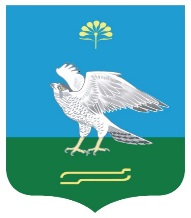 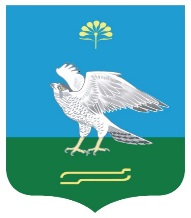 О внесении изменений в решение Совета сельского поселения Зильдяровский сельсовет муниципального района Миякинский район от 07.05.2015 г. № 205 «Об утверждении Правил землепользования и застройки с. Зильдярово, д. Исламгулово, с.Шатмантамак,  д. Успех,  д. Чияле, д. Тимяшево, д.Карышево, д. Яшелькуль сельского поселения Зильдяровский  сельсовет муниципального района Миякинский район Республики Башкортостан»        В соответствии со ст. 57.3 Градостроительного кодекса РФ, согласно Постановлению правительства Российской Федерации от 07.10.2019 № 1294 , Совет сельского поселения Зильдяровский сельсовет муниципального района Миякинский район Республики Башкортостан РЕШИЛ:       1. Внести следующие изменения в «Правила землепользования и застройки с.  Зильдярово,  д. Исламгулово, с.Шатмантамак,  д. Успех,  д. Чияле, д. Тимяшево, д.Карышево, д. Яшелькуль сельского поселения Зильдяровский сельсовет муниципального района Миякинский район Республики Башкортостан», утвержденного решением Совета сельского поселения Зильдяровский сельсовет муниципального района Миякинский район Республики Башкортостан от 07.05.2015 года № 205 (далее Правила):      1.1 Ст. 12 Правил дополнить предложением в следующего содержания: «Подготовка, регистрация градостроительного плана земельного участка и выдача его заявителю осуществляется в течение 14 рабочих дней».      1.2. Ст. 35 Правил дополнить предложением следующего содержания:Направление документов в электронной форме застройщиком осуществляется с использованием порталов государственных и муниципальных услуг, а также официальных сайтов органов местного самоуправления в соответствии с требованиями к предоставлению в электронной форме государственных и муниципальных услуг, утвержденными постановлением Правительства Российской федерации от 26.03.2016 г. № 236  «О требованиях к предоставлению в электронной форме государственных и муниципальных услуг».      2. Обнародовать настоящее решение на информационном стенде в здании администрации сельского поселения Зильдяровский сельсовет муниципального района Миякинский район Республики Башкортостан и разместить в сети «Интернет» на официальном сайте сельского поселения.Глава сельского поселения                                                      З.З.Идрисов18.09. 2020г№ 56